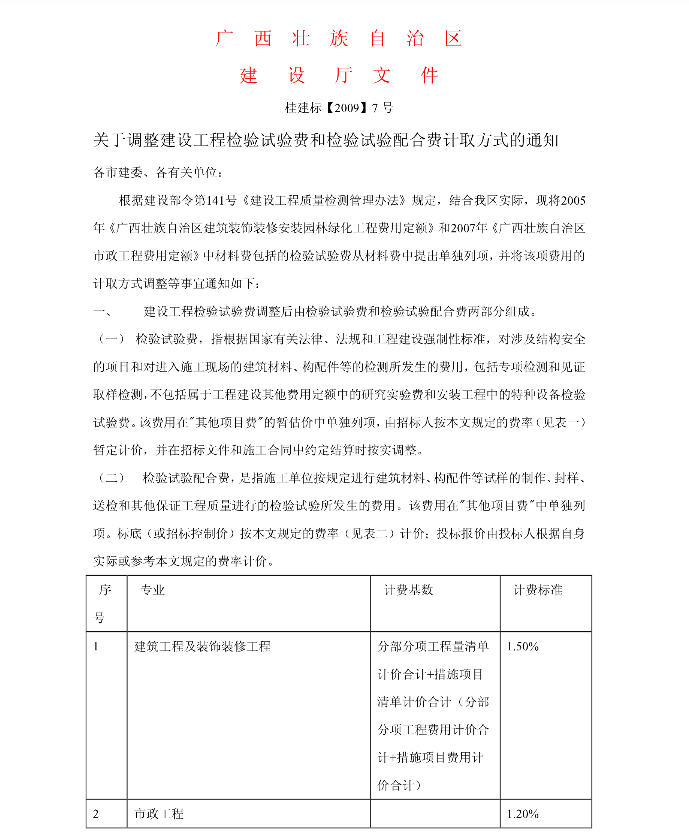 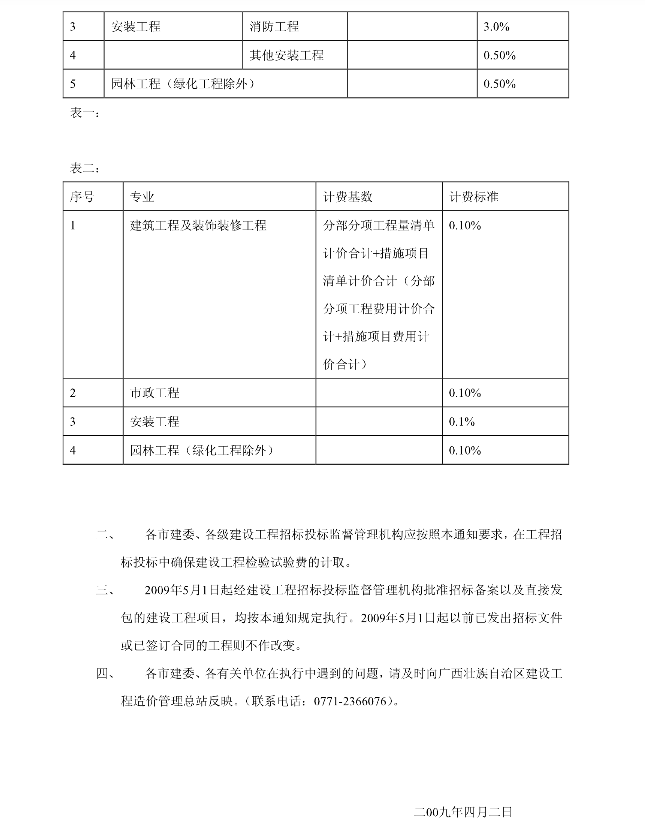 文件网址：https://jz.docin.com/p-241510154.html